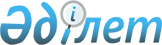 О снятии ограничительных мероприятий и признании утратившим силу решения акима Малыбайского сельского округа района Аққулы Павлодарской области от 1 июня 2021 года № 1-04/2 "Об установлении ограничительных мероприятий на территории крестьянского хозяйства "Сырым" расположенного в селе Малыбай Малыбайского сельского округа района Аққулы"Решение акима Малыбайского сельского округа района Аққулы Павлодарской области от 31 августа 2021 года № 1-04/6. Зарегистрировано в Министерстве юстиции Республики Казахстан 7 сентября 2021 года № 24247
      В соответствии с пунктом 2 статьи 35  Закона Республики Казахстан "О местном государственном управлении и самоуправлении в Республике Казахстан", пунктом 1 статьи 27  Закона Республики Казахстан "О правовых актах", подпунктом 8) статьи 10-1  Закона Республики Казахстан "О ветеринарии" и на основании представления главного государственного ветеринарно-санитарного инспектора района Аққулы от 30 июля 2021 года № 1-28/145, РЕШИЛ:
      1. В связи с проведением комплекса ветеринарно-санитарных мероприятий по ликвидации болезни бешенства животных снять ограничительные мероприятия, установленные на территории крестьянского хозяйства "Сырым" расположенного в селе Малыбай Малыбайского сельского округа района Аққулы.
      2. Признать утратившим силу решение акима Малыбайского сельского округа района Аққулы Павлодарской области от 1 июня 2021 года № 1-04/2 "Об установлении ограничительных мероприятий на территории крестьянского хозяйства "Сырым" расположенного в селе Малыбай Малыбайского сельского округа района Аққулы" (зарегистрировано в Реестре государственной регистрации нормативных правовых актов за № 22948).
      3. Контроль за исполнением настоящего решения оставляю за собой.
      4. Настоящее решение вводится в действие со дня первого официального опубликования.
					© 2012. РГП на ПХВ «Институт законодательства и правовой информации Республики Казахстан» Министерства юстиции Республики Казахстан
				
      Аким  Малыбайского сельского округа района Аққулы 

А.  Айгазинов
